Vadovaudamasi Lietuvos Respublikos vietos savivaldos įstatymo 18 straipsnio 1 dalimi Pagėgių  savivaldybės  taryba  n u s p r e n d ž i a:1. Papildyti Nepanaudotų Pagėgių savivaldybės biudžeto lėšų piniginei socialinei paramai skaičiuoti ir mokėti, kitoms socialinės apsaugos sritims finansuoti tvarkos aprašą, patvirtintą Pagėgių savivaldybės tarybos 2018 m. kovo 29 d. sprendimu Nr. T-53 „Dėl Nepanaudotų Pagėgių savivaldybės biudžeto lėšų piniginei socialinei paramai skaičiuoti ir mokėti  kitoms socialinės apsaugos sritims finansuoti  tvarkos aprašo patvirtinimo“:1.1. Papildyti 4.12 papunkčiu ir jį išdėstyti taip:„4.12. socialinių pedagogų, psichologų, specialiąją pedagoginę ir specialiąją pagalbą teikiančių specialistų darbo užmokesčiui mokėti.“1.2. Papildyti 6 punktu ir jį išdėstyti taip:„6. Nepanaudotos savivaldybių biudžeto lėšos piniginei socialinei paramai skaičiuoti ir mokėti  pirmiausia naudojamos 4.10 ir 4.11 papunkčiuose nurodytoms sritims finansuoti skiriant ne mažiau kaip 20 procentų šių lėšų.“2. Sprendimą paskelbti Teisės aktų registre ir Pagėgių savivaldybės interneto svetainėje www.pagegiai.lt.Šis sprendimas gali būti skundžiamas Regionų apygardos administracinio teismo Klaipėdos rūmams (Galinio Pylimo g. 9, 91230 Klaipėda) Lietuvos Respublikos administracinių bylų teisenos įstatymo nustatyta tvarka per 1 (vieną) mėnesį nuo sprendimo paskelbimo dienos.SUDERINTA:L.e. administracijos direktoriaus pareigas                                                         Alvidas EinikisDokumentų valdymo ir teisės skyriaus vyriausiasis specialistas                                                                       Valdas VytuvisParengėSocialinės paramos skyriaus vedėjaDaiva VaitiekienėDĖL PAGĖGIŲ SAVIVALDYBĖS TARYBOS 2018 M. KOVO 29 D. SPRENDIMO Nr.T-53  „DĖL NEPANAUDOTŲ PAGĖGIŲ SAVIVALDYBĖS BIUDŽETO LĖŠŲ PINIGINEI SOCIALINEI PARAMAI SKAIČIUOTI IR MOKĖTI , KITOMS SOCIALINĖS APSAUGOS SRITIMS FINANSUOTI TVARKOS APRAŠO PATVIRtinimo“ PAKEITIMOAIŠKINAMASIS RAŠTAS2019 03 141. Parengto projekto tikslai ir uždaviniai Sprendimo projekto tikslas – Papildyti sąrašą socialinės apsaugos sričių, kurioms naudojamos nepanaudotos savivaldybės biudžeto lėšos piniginei socialinei paramai skaičiuoti ir mokėti 2. Kaip šiuo metu yra sureguliuoti projekte aptarti klausimaiLietuvos Respublikos Seimo 2018-12-11 priimtas Lietuvos Respublikos piniginės socialinės paramos nepasiturintiems gyventojams įstatymo Nr. IX-1675  4 straipsnio pakeitimo įstatymas XIII-1732 papildė įstatymo 4 straipsnį 6 dalimi, kuri  apibrėžia  nepanaudotų lėšų  naudojimą, baigtinį socialinės apsaugos sričių sąrašą.Šiame sprendimo projekte  pateiktas tvirtinti sąrašas socialinės apsaugos sričių, kurioms naudojamos nepanaudotos savivaldybės biudžeto lėšos piniginei socialinei paramai skaičiuoti ir mokėti. 3.Kokių teigiamų rezultatų laukiama.   	Nepanaudotos savivaldybės biudžeto lėšos piniginei socialinei paramai skaičiuoti ir mokėti bus skirtos kitoms socialinės apsaugos sritims stiprinti.4. Galimos neigiamos priimto projekto pasekmės ir kokių priemonių reikėtų imtis, kad tokių pasekmių būtų išvengtaNėra.5. Kokius galiojančius aktus (tarybos, mero, savivaldybės administracijos direktoriaus) reikėtų pakeisti ir panaikinti, priėmus sprendimą pagal teikiamą projektą          Nėra6. Jeigu priimtam sprendimui reikės kito tarybos sprendimo, mero potvarkio ar administracijos direktoriaus įsakymo, kas ir kada juos turėtų parengti7.  Ar reikalinga atlikti sprendimo projekto antikorupcinį vertinimąNereikalingas – Reikalinga atlikti.8. Sprendimo vykdytojai ir įvykdymo terminai, lėšų, reikalingų sprendimui įgyvendinti, poreikis (jeigu tai numatoma – derinti su Finansų skyriumi)Sprendimą įgyvendins Pagėgių savivaldybės administracija.             9. Projekto rengimo metu gauti specialistų vertinimai ir išvados, ekonominiai apskaičiavimai (sąmatos)  ir konkretūs finansavimo šaltiniai.       Nėra10.  Projekto rengėjas ar rengėjų grupėSocialinės paramos skyriaus vedėja Daiva Vaitiekienė, tel.: 8 441 76067, el. p.: d.vaitiekiene@pagegiai.lt11. Kiti, rengėjo nuomone,  reikalingi pagrindimai ir paaiškinimaiNereikalingi.Socialinės paramos skyriaus vedėja			Daiva VaitiekienėVadovaudamasi Lietuvos Respublikos vietos savivaldos įstatymo 16 straipsnio 2 dalies 38 punktu, 18 straipsnio 1 dalimi, Lietuvos Respublikos piniginės socialinės paramos nepasiturintiems gyventojams įstatymo 4 straipsnio 5 dalimi, Pagėgių  savivaldybės  taryba n u s p r e n d ž i a:1. Patvirtinti Nepanaudotų Pagėgių savivaldybės biudžeto lėšų piniginei socialinei paramai skaičiuoti ir mokėti, kitoms socialinės apsaugos sritims finansuoti tvarkos aprašą (pridedama).            2. Pripažinti netekusiu galios Pagėgių  savivaldybės tarybos 2015 m. balandžio 2 d. sprendimą Nr. T-46 „Dėl piniginei socialinei paramai skirtų lėšų, finansuojamų iš Pagėgių savivaldybės biudžeto, naudojimo metodikos patvirtinimo“.            3. Sprendimą paskelbti Teisės aktų registre ir Pagėgių savivaldybės interneto svetainėje  www.pagegiai.lt.Šis sprendimas gali būti skundžiamas Lietuvos Respublikos administracinių bylų teisenos įstatymo nustatyta tvarka.Savivaldybės meras 					Virginijus Komskis				          PATVIRTINTA					         Pagėgių         savivaldybės tarybos  2018 m. kovo  29 d. sprendimu Nr. T-53NEPANAUDOTŲ Pagėgių SAVIVALDYBĖS BIUDŽETO LĖŠŲ PINIGINEI SOCIALINEI PARAMAI SKAIČIUOTI IR MOKĖTI, KITOMS SOCIALINĖS APSAUGOS SRITIMS FINANSUOTI TVARKOS APRAŠASI. BENDROSIOS NUOSTATOS1. Nepanaudotų Pagėgių savivaldybės biudžeto lėšų piniginei socialinei paramai skaičiuoti ir mokėti,  kitoms socialinės apsaugos sritims finansuoti tvarkos aprašas (toliau − Tvarkos aprašas) nustato nepanaudotų biudžeto lėšų piniginei socialinei paramai skaičiuoti ir mokėti panaudojimo kitoms socialinės apsaugos sritims finansuoti skyrimo tvarką.2. Iš nepanaudotų Savivaldybės biudžeto lėšų, skirtų piniginei socialinei paramai skaičiuoti ir mokėti, kitų socialinės apsaugos sričių funkcijų vykdymas finansuojamas atsižvelgiant į Savivaldybės strateginius veiklos ir/ar socialinių paslaugų planus, lėšų poreikį kitoms socialinės apsaugos sritims finansuoti.II. NEPANAUDOTŲ LĖŠŲ SKYRIMAS KITOMS SOCIALINĖS APSAUGOS SRITIMS FINANSUOTI3. Sprendimus dėl nepanaudotų savivaldybės biudžeto lėšų piniginei socialinei paramai skaičiuoti ir mokėti, panaudojimo kitoms socialinės apsaugos sritims finansuoti priima Pagėgių savivaldybės taryba, tikslindama atitinkamų metų savivaldybės biudžetą.4.  Nepanaudotos savivaldybės biudžeto lėšos piniginei socialinei paramai skaičiuoti ir mokėti naudojamos šioms socialinės apsaugos sritims finansuoti: 4.1.  socialinę riziką patiriančių asmenų (šeimų) socialinės reabilitacijos ir integracijos priemonėms įgyvendinti; 4.2. šeimoje ir bendruomenėje teikiamai pagalbai vaikams, neįgaliesiems, senyvo amžiaus asmenims ir jų šeimoms plėtoti;4.3. finansinei paramai, skirtai skurdui bei socialinei atskirčiai mažinti; 4.4. smurto, savižudybių, priklausomybių, prekybos žmonėmis prevencijai; 4.5. neįgaliųjų socialinei integracijai; 4.6. bendruomenių ir nevyriausybinių organizacijų plėtrai, jų vykdomoms socialinėms programoms įgyvendinti; 4.7. užimtumo didinimo programoms įgyvendinti;4.8. savivaldybės ir socialinio būsto fondo plėtrai, rekonstravimui ir remontui; 4.9. socialinių paslaugų priemonėms finansuoti, jų infrastruktūrai modernizuoti ir plėtoti; 4.10. socialinių paslaugų srities darbuotojų darbo sąlygoms gerinti ir darbo užmokesčiui didinti; 4.11. savivaldybės administracijoje dirbančių socialinių išmokų specialistų darbo užmokesčiui didinti.5.  Nepanaudotų Pagėgių savivaldybės lėšų, skirtų piniginei socialinei paramai skaičiuoti ir mokėti, kitoms socialinės apsaugos sritims finansuoti tvarkos aprašas keičiamas ir pildomas Pagėgių savivaldybės tarybos sprendimu.______________________________		Projektas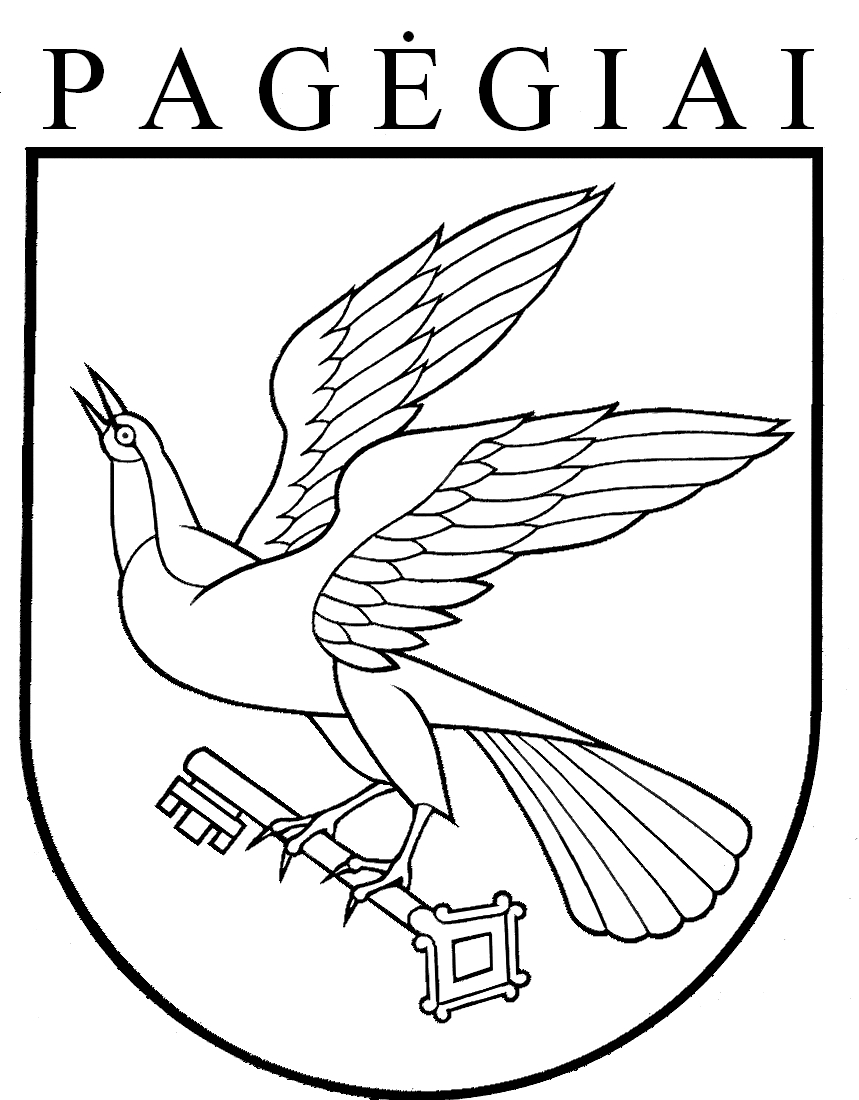 Pagėgių savivaldybės tarybasprendimasDĖL PAGĖGIŲ  SAVIVALDYBĖS TARYBOS 2018 M. KOVO 29 D. SPRENDIMO NR. T-53 „DĖL NEPANAUDOTŲ PAGĖGIŲ SAVIVALDYBĖS BIUDŽETO LĖŠŲ PINIGINEI SOCIALINEI PARAMAI SKAIČIUOTI IR MOKĖTI  KITOMS SOCIALINĖS APSAUGOS SRITIMS FINANSUOTI  TVARKOS APRAŠO PATVIRTINIMO“ PAKEITIMO2019 m. kovo 14 d. Nr. T1-48Pagėgiai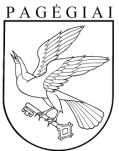 Pagėgių savivaldybės tarybasprendimasdėl NEPANAUDOTŲ PAGĖGIŲ SAVIVALDYBĖS BIUDŽETO LĖŠŲ PINIGINEI SOCIALINEI PARAMAI SKAIČIUOTI IR MOKĖTI, kITOMS  SOCIALINĖS APSAUGOS SRITIMS FINANSUOTI TVARKOS APRAŠO PATVIRTINIMO2018 m. kovo 29 d. Nr. T-53Pagėgiai